Administrative Office of the Courts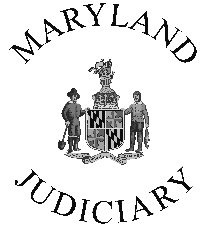 Office of Problem-solving Courts 2001 Commerce Park Drive – Suite e/fAnnapolis, MD 21401DC BUDGET Request # B19000125uBudget Request Application Cover SheetApplication Organization Name:  					Office/Department/Unit (if applicable):  Program Name (if different):	Address:  			City:  		  	State:				ZIP:                    Amount Requested: $ 	 				Signature                                             Date		   Signature                                            DatePlease compile the application into one PDF document and submit the application via email to: OPSC.grants@mdcourts.gov by March 30, 2018.District Court Budget Request Application ChecklistThis check list is intended as a tool to assist applicants to submit complete and timely applications.  This checklist does not need to be submitted with your application. ____	Budget Request Application Cover SheetSigned by BOTH the Administrative Judge and Administrative Clerk____ 	Program Narrative and Budget Justification – Within each budget category, do not exceed 350 words per item.____	Use the standard set margins, New Times Roman, Font 12.____ 	Proposed Budget (Excel)____	Completed Fact Sheet ____	Signed/Scanned PDF application_____	Emailed to:  OPSC.grants@mdcourts.gov    	Subject Line: “ FY19 - County Name and Court Type”____	Application Deadline – March 30, 2018 Failure to respond to any of the items or submitting late applications may result in the District Court of Maryland rejecting or delaying the award. Any questions concerning the submission of this application should be directed to:Brenda Stansbury, OPSC(410) 260-3615Or email questions to OPSC.grants@mdcourts.govThis instructions sheet is intended as a tool to assist applicants to submit complete and timely applications and does not need to be submitted with your application.Budget Request Application Narrative Summary of the Budget Request: Please briefly summarize your proposed project.  (50 words or less)  The summary will be incorporated into the Budget Request Award & Acceptance Form and other documents.Program Narrative and Budget JustificationUsing these charts, please provide a summary of your current and previous awards for your jurisdictions Problem-Solving Court. (For All Programs Under This Budget Request)Funding from Non Judiciary Resources (For All Programs under This Budget Request)Complete Sections 1, 2, 3, and 4 for each program (where applicable) Program Name: ABC County District Court Problem-Solving Court ProgramPrevious and Projected Program Capacity  2. Previous and Current Average Active Client Count (SMART Table 18)Please explain any changes in Program Capacity vs Active Client Count.The program experienced an increase of participants in FY 2018 as a result of advertising the court to our local commissioner’s board, local bar association, as well as the local treatment facility. 3. Client Demographics for Active Clients (SMART Table 1)4. Please explain any changes in demographics over the course of the reported years. Goals, Objectives, Measurable Outcomes (For All Programs under This Budget Request)Include 4-5 Program Goals.  Two of the goals must include training/professional development and community outreach. Applicants should include no less than two additional program goals. Additional goals should be related to the practices of the Problem-Solving Court.  Each goal should include objectives and measurable outcomes. Problem-Solving Courts will be accountable for demonstrating progress in the stated goals.  Where applicable, all programs under this Budget Request must be addressed in this section.  FY 2019 Budget with JustificationThis section should include a line item budget and justification.  Each requested product/service/position justification should be no longer than 350 words per item. At a minimum, include the following:How much funding for this position/item/service is needed and for what?Cost Itemization.When are the resources needed?What SMART data or other statistical background were used to justify the request?What steps have previously been taken in order to secure resources (i.e. federal grants, donations, fundraisers, etc.)?The following are definitions for each line item listed in the FY 2019 District Court Problem-Solving Court Budget Request: Personnel -- Not applicable to the FY 2019 District Court Problem-Solving Court Budget Request.Consultant/Contracts - Describe the product or service to be procured by contract and provide an estimate of the cost of services that cannot be provided by other full- or part-time staff employed by the project. Generally, these services provide a specific and identifiable product or service. Recipients must adhere to relevant procurement standards when advertising for or soliciting potential service providers. Equipment/Software - List nonexpendable items that are to be purchased. Nonexpendable equipment is tangible property having a useful life of more than 1 year and an acquisition cost of $100 or more per unit. (Note: An organization’s own capitalization policy may be used for items costing less than $100.) Include expendable items either in the "supplies" category. Analyze the cost benefits of purchasing versus leasing equipment, particularly high-cost items and those subject to rapid technical advances. List rented or leased equipment costs in the "contractual" category. Explain why the equipment is needed for the project to succeed. Supplies – List costs necessary to carry out the project. Supplies are defined as expendable property having a useful life of less than one year or an acquisition cost of less than $100 per unit. Generally, supplies include any materials that are expendable or consumed during the course of the project.Travel /Training – Itemize travel and training expenses for project personnel by purpose (e.g., staff to training or coordinator meetings) Show how you calculated these costs (e.g., six people to 3-day training at $X airfare, $X lodging, $X meals). Identify the location of travel, if known.Other Direct Costs – Not applicable to the FY 2019 District Court Problem-Solving Court Budget RequestIndirect Costs - Not applicable to the FY 2019 District Court Problem-Solving Court Budget RequestContracts and ConsultantsService Type: How many years has OPSC funded this? How much funding for this service is needed and for what?Cost Itemization:When are the resources needed?What SMART data or other statistical background were used to justify the request?What steps have previously been taken in order to secure resources (i.e. federal grants, donations, fundraisers, etc.)?SuppliesSupply Type: How many years has OPSC funded this? How much funding for this item/service is needed and for what?Cost Itemization.When are the resources needed?What SMART data or other statistical background were used to justify the request?What steps have previously been taken in order to secure resources (i.e. federal grants, donations, fundraisers, etc.)?Equipment Equipment Type: How many years has OPSC funded this? How much funding for this position/item/service is needed and for what?Cost Itemization:When are the resources needed?What SMART data or other statistical background were used to justify the request?What steps have previously been taken in order to secure resources (i.e. federal grants, donations, fundraisers, etc.)?Staff Training and TravelTraining Type: How many years has OPSC funded this? How much funding for this is needed and for what?Cost Itemization.When are the resources needed?What steps have previously been taken in order to secure resources (i.e. federal grants, donations, fundraisers, etc.)?Fact Sheet for Maryland Problem-Solving CourtDate: Name of Court: 	County: 		Court Address: 	Administrative Judge: 	Presiding Judge/Magistrate: Court Administrator/ Administrative Clerk:  PSC Coordinator: 	Phone: Email:	 Start Date (Month/Year): Structure of Program:  Program Capacity: 		Court Hearing:Treatment: Supervision/Monitoring:  Types of Drug Testing:  Eligibility criteria: (i.e.: County residents, Non-violent offenses, etc…)Offense and Offender Qualifiers:Offense and Offender Disqualifiers: Average Program Length: Applicant Organization PersonnelNamePhone NumberEmailAdministrative Judge:Administrative Clerk:Program Coordinator:Authorizing Signatures   By signing below, the applicant agrees to abide by all terms of the Maryland Judiciary’s Policies as well as the terms of the FY 2019 Special Conditions for the District Court Budget Request Application. Authorizing Signatures   By signing below, the applicant agrees to abide by all terms of the Maryland Judiciary’s Policies as well as the terms of the FY 2019 Special Conditions for the District Court Budget Request Application. Administrative Judge:Administrative Clerk:Printed Name                                Printed Name TitleTitle      DetailFY 2016FY 20171st Half – FY 2018Award Total Spent % SpentFY 2017 – Previous FY 2017 – Previous FY 2017 – Previous FY2018 Current FY2018 Current FY2018 Current GrantorAward AmountPurpose Grantor Award AmountPurpose FY2016FY2017FY2018FY 2019 Projected FY2016FY20171st half of FY 2018ACTIVE CLIENT PROFILEFY 2016FY 20171st Half of FY 2018Total Active ClientsAll RacesAlaskan NativeAmerican IndianAsian or Pacific IslanderBlack or African AmericanOtherWhiteMore than one raceEthnicityHispanicNot HispanicAll GendersFemaleMaleAge GroupUnder 1212-1415-1718-2021-2930-3940 and OverVeteran StatusNever in MilitaryActive DutyVeteranUnknownYear20171st half 20182019 RequestAwardedSpent% SpentYear20171st half 20182019 RequestAwardedSpent% SpentYear20171st half 20182019 RequestAwardedSpent% SpentYear20171st half 20182019 RequestAwarded$500$500$500Spent$500$250% Spent100%50%